  			D.A.V. INTERNATIONAL SCHOOL, AHMEDABAD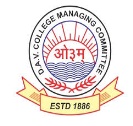 Steps for Admission ProcedureApplication for new admission has to be filled online only.Online application form is available on website (www.davahmedabad.net) under the “Admission Link”.For Nursery only the students born between 1.06.2020 and 31.05.2021.For Jr. Kg. only the students born between 1.06.2019 and 31.05.2020 can apply.For Sr. Kg. only the students born between 1.06.2018 and 31.05.2019 can apply.For Grade I only the students born between 1.06.2017 and 31.05.2018 can apply.For Grade II to IX, fill online registration form.  All fields in the form are required to be filled.Further, parent will be informed through Email lot by lot, about date and time to visit the school campus for verification of original documents. Both parents along with the ward and Original documents will visit the school campus on the stated date and time for verification of documents.10. On selection for admission, parent will receive a confirmation through Email. The admissions are for limited seats. The admissions are finalized in accordance with the criteria like-the category of the parent, age, distance, health of the child, the current class and school in which the child is studying, parents’ education and occupation etc.11. Parent will have to complete the Enrollment formalities (Admission form, General Undertaking, Transport request form) along with amount payable for at the time of admission. If these formalities are not completed and the vacancy gets over, parent cannot claim admission.12. Parents are allowed to visit the school campus on Saturday only between 9:00 a.m. to 1:00 p.m. Kindly note third Saturday will be holiday.13. For any queries, parent can speak to the admission office on 079-40125555/66.